GorodRabot.ru создал комфортный сервис для работодателейРоссийский поисковый сайт вакансий GorodRabot.ru добавил новые возможности для работодателей. Теперь здесь доступно бесплатное размещение вакансий, презентация своей деятельности на персональной странице, система оповещения об открытой вакансии при помощи сервисов социальных сетей, единая база резюме и всё это при высоком рейтинге доверия соискателей.Наш поисковый сервис выходит на новый уровень. Деятельность портала теперь не ограничивается поиском свежих вакансий. Сайт взял курс на активное привлечение работодателей. Чтобы пребывание предпринимателей стало комфортным и результативным, ГородРабот.ру внедрил новые инструменты.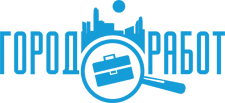 Бесплатное размещение вакансий стало ещё проще.К услугам работодателей на портале имеется удобная форма, благодаря которой можно быстро разместить вакансию в Интернете. Ежедневно российский поисковый сайт посещает более 150 000 соискателей. Открытая вакансия быстро получит отклик и, вполне вероятно, закроется в тот же день.Дублирование вакансии на тематические сайты.Важно не только сэкономить свои деньги, но и максимально сократить время на поиск. В таком случае на поисковом сайте есть отличная возможность решить вопрос поиска кадров размещением одной вакансии. Она будет продублирована на тематические сайты. Эта функция в разы увеличит количество просмотров вакансии, а работодатель получит искомый результат.Единая база резюме.Для любого работодателя важно иметь доступ к большому количеству резюме. Причём, чем разнообразнее и уникальнее этот контент, тем будет интереснее и выгоднее работодателю. Поисковый портал помимо вакансий собирает воедино полную базу резюме соискателей с 10 ресурсов по трудоустройству. Такая возможность позволяет работодателям быстро решить вопрос привлечения ценных кадров.Помощь социальных сетей.Тематические группы по поиску работы в каждом городе в известной социальной сети пользуются не меньшим спросом, чем основной ресурс ГородРабот.ру. Вакансии сортируются и публикуются в группах согласно указанному городу. У соискателя появляется отличная возможность ознакомиться со всеми предложениями работы в городе проживания, а работодатель получает для своей вакансии целевую аудиторию.Высокий рейтинг доверия соискателей увеличит авторитет компании.Поисковая система вакансий зарекомендовала себя как надёжная и проверенная платформа для публикации объявлений. Пользователь портала ГородРабот.ру всегда уверен, что абсолютно все вакансии, рекомендуемые к просмотру агрегатором, были проверены не только на достоверность сведений, но и на присутствие такого работодателя на российском рынке труда. Кропотливая работа высоко ценится пользователями портала, а он, в свою очередь, готов предоставить свою площадку для рекомендаций компаний. Вакансия, опубликованная на российском портале, не только приносит много откликов, но и повышает авторитет работодателя.Попасть в топ-лучших работодателей за один клик.Рейтинг — дело наживное. Чтобы ускорить этот процесс, портал вакансий предлагает уже сегодня попасть в топ-лучших работодателей. С сервисом премиум вакансий сделать это будет удобно и просто. Вакансия, получающая статус премиум, возглавляет список поисковой выдачи. Другими словами, такое объявление о работе размещается над всеми прочими вакансиями. Не сложно догадаться, каков будет итог публикации: мгновенные отклики, множество переходов на страницу компании и новые кадры уже на следующий день.Итак, российский агрегатор вакансий предлагает оптимизировать поиск новых сотрудников вместе. Для этого на базе сайта созданы все условия для комфортного пребывания работодателей.Примечание:	Лукьянова Е.С. – библиограф МБУК ЦБС Боготольского районаОригинал: http://gorodrabot.ru/